RECESSIONAL HYMNMISERICORDIAS                                                                Music 2007,   Henryk  Jan Botar                                                                                                            permission  requested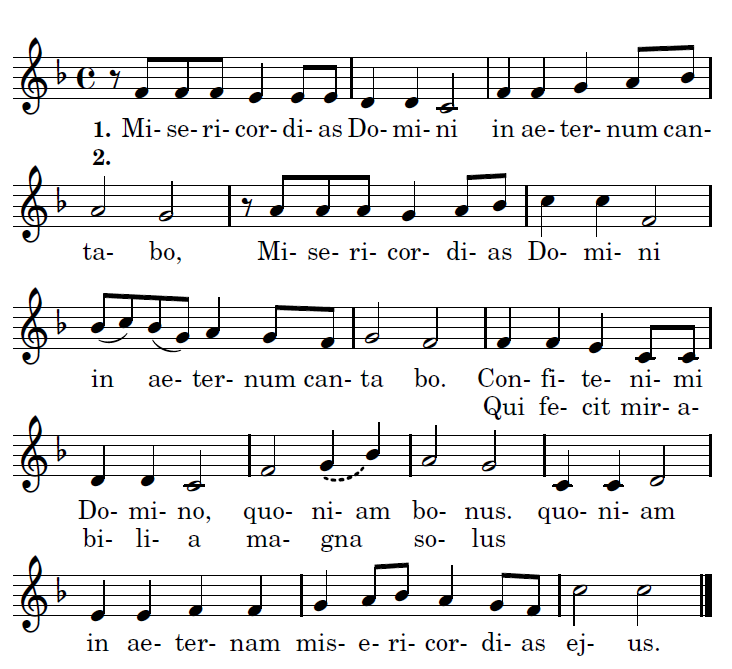                                              translation        I will sing of the mercies of the Lord  for ever.1. Praise the Lord, for he is good: for his mercy endures forever.2. Who alone does great wonders: for his mercy endues forever.   24th Sunday of Ordinary Time YEAR C HYMN  OF THE HOLY YEAR OF MERCY Translation: “Be merciful as the Father is merciful”Refrain 1 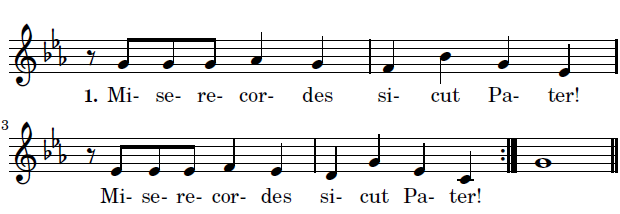 Cantor:  Give thanks to the Father for he is goodRefrain 2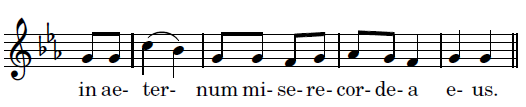 Cantor: He created the world with wisdom2Cantor:  He leads his pople thrughout history     2Cantor: He pardons and welcomes his Children.2 1 ALLELUIA                                                      illulminarepublication.com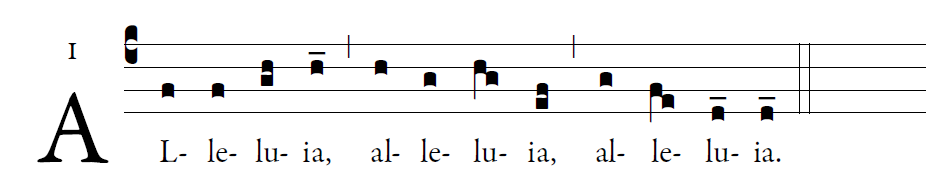 GOD was reconciling the world to himself in Christ and entrusting to us the message of reconciliation. OFFERTORY  HYMN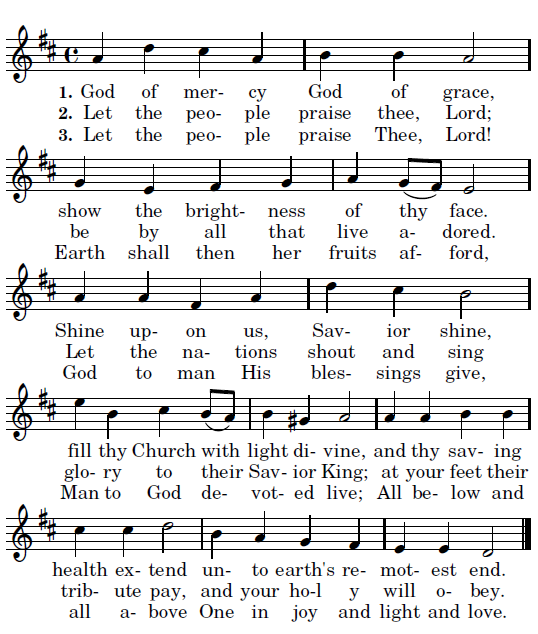 COMMUNION ANTIPHON   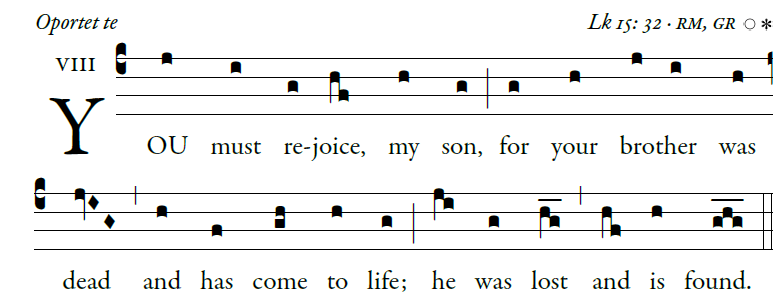                                                                          Illuminarepublications.com 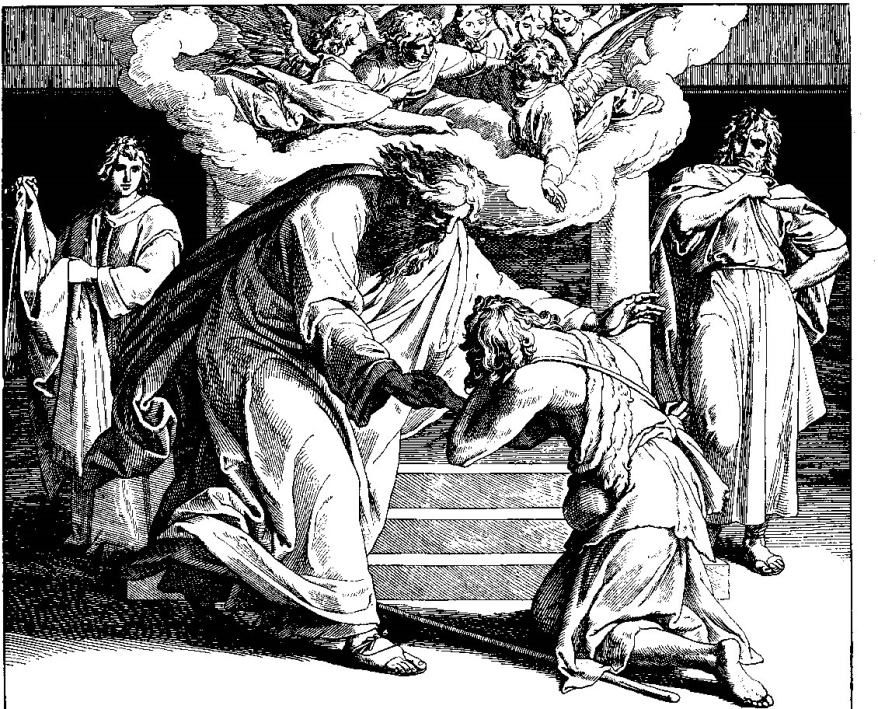    Psalm 36Your mercy, LORD, reaches to heaven, your truth to the clouds. Your justice is like God’s mountains; like the great deep, your justice. Both man and beast you save, O LORD.How precious is your mercy, O God! The children of men seek shelter in the shadow of your wings.They feast on the riches of your house; you give them drink from the stream of your delight. For with you is the fountain of life, and in your light we see light.